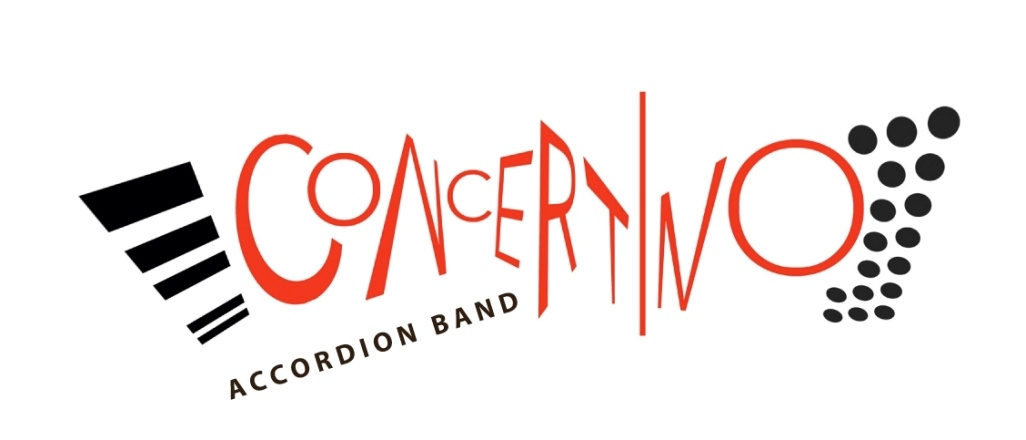 General RequirementsAccommodation for 10 persons:Hotel min. 4 ****4 double rooms (separate beds)
1 double room (matrimonial bed)Breakfast must be included.
Also lunch and dinner for 10 people (can be in different locations / restaurants). 
In a concert day dinner must be after concert!
European standard Menu (non-vegetarians or other specifications).Artists Room (before concert):Iron and accessories.
Access to the bathroom and WC.
Towels.
Water, tea, coffee.
Fruit, sandwiches.